ROLL CALL – 7:00 pmREVIEW MINUTES:The April minutes were approvedTREAURER’S REPORT:Acker $208, Cheer $4782.36, Hanson $17.72, Concessions $1948.09, Football $26731.78UPDATES:EQUIPMENT –Sales going well! Will Schedule More. Had the last scheduled.CHEER -updatesTEAM MOM MGR- Meeting for all Mom’s planned for July 31stPictures Set for Sat Aug 23rdHad 1st fitting at Dick’s about 25 players Next one 1st of JuneAll teams have red helmets but Lane and Flancher182 Kids registered as of 5/13NEW BUSINESS8th Grade teams to combineCounty: tie breakers-tabled until 2015, Coaches Fines Passed-BYAFL does NOT pay, transfers 3 game suspension passed, shorter games-vetoed, new teams miss playoffs vetoedConcessions Split 50/50 Unanimous Yes Can propose changes laterGave coaches current registered #sNo practicing and No Tryouts!OLD BUSINESSNoneADJOURN – 8:15pmNext meeting will be held June 10 @ 7:00pm at our BHS LibraryRespectfully submitted,Grayson Beuhler, Secretary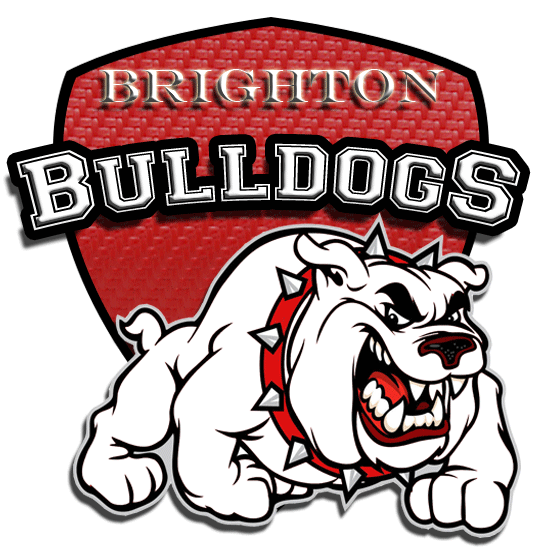         May 13, 2014             7:00 PM                 BHS        May 13, 2014             7:00 PM                 BHSType of meeting:MonthlyNote taker:Grayson BeuhlerIn Attendance: K, Sweeney, Hanson, Murphy, Bendever, Griffeth, Acker, Goss, Flancher, Talarico, Rose, Durazo, Flores, MartinezK, Sweeney, Hanson, Murphy, Bendever, Griffeth, Acker, Goss, Flancher, Talarico, Rose, Durazo, Flores, MartinezK, Sweeney, Hanson, Murphy, Bendever, Griffeth, Acker, Goss, Flancher, Talarico, Rose, Durazo, Flores, MartinezNot In Attendance:Executive Board    In Attendance:Lane, Haulman, HutchingsLance Murphy, Cory Kirking, Grayson Beuhler, Michael GriffethLane, Haulman, HutchingsLance Murphy, Cory Kirking, Grayson Beuhler, Michael GriffethLane, Haulman, HutchingsLance Murphy, Cory Kirking, Grayson Beuhler, Michael Griffeth                                                                                  Minutes                                                                                  Minutes                                                                                  Minutes                                                                                  Minutes